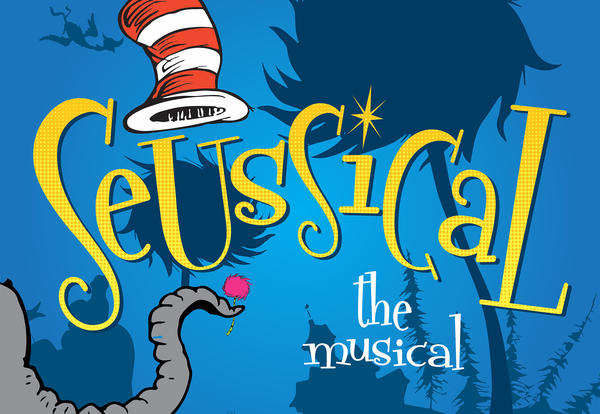 SEUSSICAL JR AUDITION INFORMATION    Director Nina Stevenson   Musical Director Emma Zen   Choreographer Julie Heather“Oh the thinks you can think when Dr Suess’ best loved characters collide and cavort in an unforgettable musical caper.”SEUSSICAL JR. SYNOPSIS 

Horton the Elephant is splashing around in the water in the Jungle of Nool one day when he hears someone call, “Help!” He finds a dust speck and imagines that there are people on it.  He places it safely on a clover. The other animals, especially the Sour Kangaroo and the Wickersham Brothers (monkeys) think he’s crazy.  There are people on the speck – the residents of Whoville. Horton talks with Mr. Mayor and his son Jojo.  The Cat in the Hat is the narrator, but also enters the story.  He gets Jojo to think which gets him into trouble.

Meanwhile, Gertrude McFuzz, a bird, is sad about her one-feathered tail and Mayzie, a bird with a beautiful tail encourages Gertrude to take some special pills to get her tail to grow, which she does.   Mayzie asks Horton to sit on her egg while she flies off for a vacation, and the monkeys with Vlad the Eagle get the clover with the Whos on it and throw it into a clover field.  Horton is now stuck sitting on the egg when hunters come and sell him to a traveling circus.

Later Gertrude realizes that she wants to go back to being herself and finds Horton’s clover for him.  He is brought to trial in the Jungle of Nool and determined to be insane. But he gets the Whos to yell loud enough, especially with Jojo’s “Yopp” and they are finally heard. The egg hatches and Horton, with Gertrude, decides to raise the Elephant Bird together.  It’s a happy ending!CASTINGUp to 30 performers male and female. All must have acting, singing and choreography experience.  Ages 10 – adult 
Leads must have strong singing ability preferably professionally trained or a member of a 
choir.  Other characters must demonstrate that they can sing in tune! Dance requirement is standard. There is scope for youngsters with gymnastic/athletic training to be part of the chorus and have featured dance roles.CHARACTER BREAKDOWNJOJO:  Male or female age 10 – 14A thinker. Jojo can be played as awkward, a little bit of a loner or simply a child whose “Thinks” gets him into constant trouble. Vocal range Ab3 to B4 THE CAT IN THE HAT:  Male or female The essence of mischief, fun and imagination. Role needs physically adept actor who is confident on stage, comfortable with comedy and have good rhythm and timing. Tap dancing an advantage.  May also play the Grinch.Vocal Range Top D5HORTON THE ELEPHANT   Male or female
A gentle, big hearted robust character who is steadfast, responsible, and always tried to do the right thing. This role needs a strong actor and singer.  Vocal range C3 to E4MR MAYOR   Mature male    MRS MAYOR Mature female
Jojo’s parents. They are Whos. Needs good singers and pair well together.Vocal range Mr Mayor C3 to E4 Mrs Mayor A3 to Bb4 GERTRUDE McFUZZ   Female any ageVery self-conscious about her one feathered tail.  She changes into someone who realises her self-worth during the show.  Needs a good actor and a great singer and should fit well with Horton.Vocal range F#3 to Eb5 
MAYZIE LA BIRD   Female any age
Self-centred, vain, and manipulative.  Role needs a good singer and actor who can sell Mayzie’s larger than life personality.
Vocal range G#3 to Eb5 WICKERSHAM BROTHERS   Male or female any age
Not bad guys.  They tease, play pranks, and get a kick out of making mischief.  Needs good movers who work well as a group.
Vocal range Ab2 to B3 BIRD GIRLS   3 Females any ageFabulous group of girls who support Mayzie throughout the show.  Must be good movers, singers and work well together.
Vocal range A3 to B4 SOUR KANGAROO   Female any ageLoud, brassy and a lot of fun. She has attitude but isn’t mean. Needs strong actor with a bring-the-house-down singing voice.
Vocal rage Eb5 YOUNG KANGAROO   Young pint- sized femaleSour Kangaroo’s feist daughter with a big personality.  Doesn’t have to be a strong singer but good actor.
Vocal range  N/AYERTLE THE TURTLE   Male or female any ageA part that is an opportunity for a less experienced actor but is still a good singer and actor.
Vocal rage F3 to F3VLAD VLADIKOFF   Male of female any ageAn eagle with a non- singing role so is a good part for an ensemble member who can make a big impression in a short amount of time.
Vocal range N/ATHE GRINCH   Male or female any ageArguably the most famous Seuss character of all. Has a brief, fun cameo and part needs a good actor and singer who can have fun with the Grinch’s short solo. May double with The Cat or be drawn from the ensemble
Vocal range F3 to B3 THE WHOS  - Male or Female any age, any numberCitizens of Whoville who look human.  A part to have fun developing your character.ENSEMBLE    Male or Female any age any numberThe Jungle Citizens Hunter, Circus animals, Fish, Nurses, Courtroom Attendants.VIDEO AUDITIONS - Monologue, song and choreography

All auditionees must submit a video audition and attend a casting workshop for final casting.  All auditionees will be given the same song, choice of monologue and choreography to learn. Please refer to the Audition Material on the link below that contains all the relevant materials required for you to learn.Music, score and voice track is provided to assist you to learn the song.Included in the pack is also a video of the choreography auditionees will be required to learn. Everyone will need to learn the basic choreography, with additional choreography provided for anyone wanting more of a challenge. There is a choice of monologues from which you can select according to the character for which you would like to be considered. Deliver the monologue as you imagine the character would. Please note that selecting a particular monologue does not mean that you will only be considered for that role. The Director, in consultation with the Production Team, will make any final decisions regarding role offers taking into consideration what they consider to be the best fit for you as a performer and the final show.Please note you must be able learn all three activities and record for your video audition. Video submissions need to be uploaded via the Video Submission Form. If you are uploading more than one video, please include the link to the folder in which they are held. Please ensure your video/folder links are set to public to allow the full production team to view them.All the material you need for your audition is available on the link:https://sway.office.com/DM7osFGzZWuMmz8B?ref=LinkVideo submissions close COB Friday 12 November CASTING WORKSHOP
Everyone who has submitted a video audition will be required to attend a casting workshop for final casting. Auditionees will be required to perform their choreography, monologues and songs and then will be mixed and matched with others for final casting.  Please wear comfortable clothing and footwear appropriate for dancing.Casting workshop will be Sunday 21 November 10am to 2pm
Austrian Club Heard St MawsonIf necessary there may be a further call back for some roles on Wednesday 24 Nov 5 -7pm.For further information please contact Nina 0409 823 640 or email info@pied-piper.com.auREHEARSAL AND PERFORMANCE SCHEDULE 2021/22 - NOTE THAT MOST PERFORMANCES ARE DURING THE DAY DURING THE APRIL SCHOOL HOLIDAYS 2022.Rehearsals will be at the Austrian Club, Heard St, Mawson  Sundays 10 – 1pm and Wednesdays 5 – 7pmPerformances are at the Canberra College Performing Arts Centre, Launceston St PhillipPLEASE READ THE FOLLOWING BEFORE AUDITIONINGPied Piper’s productions are workshopped and performed under the tuition of highly experienced professionals. Experienced actors hone their skills and those with less experience work alongside them to learn excellence in theatre.  Like any other art or sport theatre requires a lot of practice and discipline there has to be a commitment to the learning and observance of basic rules and theatre protocol to achieve the performance standards of a production before accepting a role in a theatrical production.  If you are aware of any reason why you would be late on a regular basis or absent during the final rehearsals we ask that you do not audition for a part in this production.Check the rehearsal /production schedule and advise the Director of any conflicting commitmentsYou must attend all rehearsals unless sick or have received permission from the Director to be absent at the time of being advised you have a roleSubsequent requests for time off are likely to be refused.  Constant late attendance or absences without approval may result in you being asked to withdraw with no refund. Ring the Director, Nina Stevenson 0409 823640 if you are going to be late for a rehearsal or are illLearn all lines outside rehearsal times. Practice all songs outside rehearsal timesPractice choreography outside rehearsal timesAlways bring your script in a two-ring binder with no plastic pockets, a pencil and an eraser to rehearsals and make sure you take down all stage directions at the time they are givenNOTE: There is a fee for participation in this production of Seussical Jr.  Fee is $380 which includes membership, costume, full script and songs and a show t shirt.  Two or more siblings pay $370 ea.  Existing members of Pied Piper Productions pay $365.  All fees must be paid prior to commencement of rehearsals in February 2022.  If you wish to pay in three instalments please contact Nina Stevenson to arrange.

NOTE: A condition of being cast in Seussical Jr is that you understand and agree to abide by the Covid 19 safety rules. (A detailed plan will be drawn up for the performances.)Cast, crew, production team, carers attending over 16 yo must check in with CBR Check In App or sign in at receptionSanitise hands on arrival and wash hands frequently and thoroughly especially after using the bathroom.If anyone is unwell stay homeDo not hug or kiss other members of the productionDo not share any personal items or food with other cast members.Masks will be provided for anyone who requests oneIf you have any questions please call Nina on 0409823640 or info@pied-piper.com.auSeussical JR rehearsal & performance schedule 2021/22Seussical JR rehearsal & performance schedule 2021/22Seussical JR rehearsal & performance schedule 2021/22Seussical JR rehearsal & performance schedule 2021/22Fri12 NovVideo Auditions closeSat13 NovView VideosSun20 Nov10 - 2pmCasting workshopClubWed24 Nov5 - 7pmCall backs if neededClubSun 28 Nov10 - 2pmRead thruClubWed 1 Dec5 - 7pm4 leads  1/2  hr each for songsClubSun 5 Dec10 - 2pm4 leads second rehearse songsClubWed8 Dec5 - 7pm4 different leads rehearse songsClubSun12 Dec10 - 1pm4 different leads second rehearsalClubWed 15 Dec5 - 7pmRehearsal all cast songsClubSchool HolsClubWed 2 Feb5 - 7pmRehearsalClubSun 6 Feb10 - 2pmRehearsalClubWed 9 Feb5 - 7pmRehearsalClubSun 13 Feb10 - 2pmRehearsalClubWed 16 Feb5 - 7pmRehearsalClubSun 20 Feb10 - 2pmRehearsalClubWed 23 Feb5 - 7pmRehearsalClubSun 27 Feb10 - 2pmRehearsalClubWed 2 March5 - 7pmRehearsalClubSun 6 March10 - 2pmRehearsalClubWed 9 March5 - 7pmRehearsalClubSun 13 Mar10 - 2pmRehearsalClubWed 16 Mar5 -7pmRehearsalClubSun 20 Mar10 - 2pmRehearsalClubWed 23 Mar5 - 7pmRehearsalClubSun 27 Mar10 - 2pmRehearsalClubWed 30 Mar5 - 7pmRehearsalClubSun 3 April10 - 2pmRehearsalClubWed 6 April5 -7pmRehearsalClubSun10 April10 - 4pmBump in/rehearse with project/soundAll cast and crewMon6 April5 - 8pmTechAll cast/ crewTues12 April5 - 8pmTech and dress rehearsalAll cast/ crewWed 13 April6 - 8.30pmDress rehearsalAll cast/ crewThurs14 April6 - 8.30pmDress rehearsalAll cast/ crewFri15 April6 - 8.30pmOpening nightCurtain up 7pmSat16 April2 - 4.30pmPerformanceCurtain up 3pmSun17 April2 - 4.30pmPerformanceCurtain up 3pmMon18 April10 - 12.30PerformanceCurtain up 11amTues19 April10 - 12.30PerformanceCurtain up 11amWed 20 April10 - 12.30PerformanceCurtain up 11amThurs21 April10 - 12.30PerformanceCurtain up 11amFri 22 April10 - 12.30PerformanceCurtain up 11amFri22 April6 - 8.30pmPerformanceCurtain up 7pmSat 23 April10 -12.30PerformanceCurtain up 3pm4.30pmBump outAll cast and crew